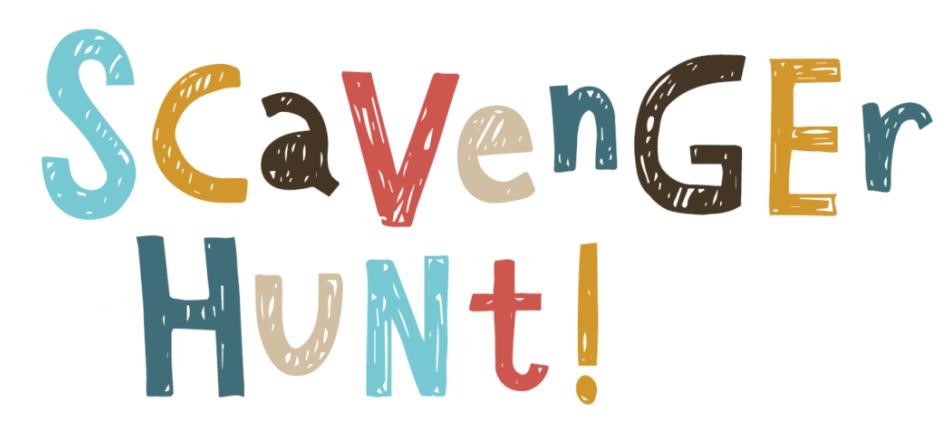 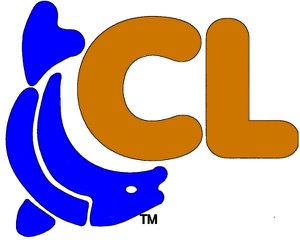 Mark on the checklist below all the things you see on your adventure walk #5Adventure Walking Path #5Round Trip Walk 2.5 Miles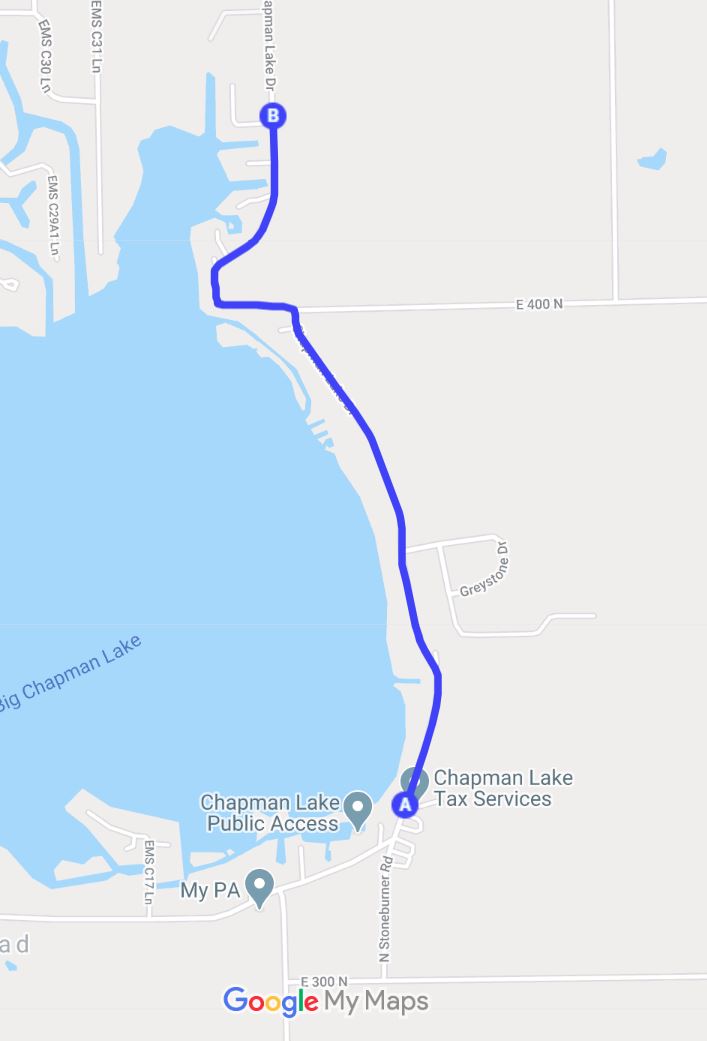 EaglesCraneKayakOrange CanopyGazeboButterflyBoat HelmRailroad Crossing SignCompassChicken Coop